Informovaný souhlas pacientky (zákonného zástupce pacientky) se samovolným porodem v poloze podélné hlavičkouSouhlas:Zpracoval: Doc. MUDr. Miroslav Větr, CSc., Mgr. Bartošová PetraPřednosta: doc. MUDr. Radovan Pilka, Ph. D.Zástupce pro LP: MUDr. Dzvinčuk Petr. Ph.D.Poznámka: Pokud se pacientka nemůže podepsat, vyplňte následující odstavec.Pacientka – jméno a příjmení:Rodné číslo (číslo pojištěnce):Rodné číslo (číslo pojištěnce):Rodné číslo (číslo pojištěnce):Datum narození:(není-li rodné číslo)Kód zdravotní pojišťovny:Kód zdravotní pojišťovny:Adresa trvalého pobytu pacientky:(případně jiná adresa)Adresa trvalého pobytu pacientky:(případně jiná adresa)Jméno zákonného zástupce (opatrovníka):Jméno zákonného zástupce (opatrovníka):Rodné číslo:Název výkonuVaginální porod v poloze podélné hlavičkouÚčel výkonuPorod plodu.Povaha výkonuVaginální porod je přirozený proces, jehož průběh dělíme do čtyř dob porodních a který proběhne u cca 85% rodiček bez komplikací. U zbylých 15% rodiček mohou nastat komplikace, které dle jejich závažnosti mohou vést k ohrožení zdraví i života rodičky či plodu.Naší snahou je informovat Vás o možných komplikacích, které mohou nastat kdykoliv, zcela neočekávaně 
a nepředvídatelně. Z tohoto důvodu, Vás také současně žádáme o Váš souhlas k operačnímu ukončení porodu pro případ, že se některá z komplikací u Vás vyskytne a kdy již nebude možné Vás o akutním riziku dostatečně informovat a vyžádat si Váš souhlas k nezbytnému výkonu vedoucímu k záchraně Vašeho života nebo života Vašeho plodu. Zároveň Vás chceme ubezpečit, že díky moderním metodám v dnešním porodnictví, se nám daří mnoha komplikacím při spontánním porodu ve velké míře předcházet.Péče o novorozence na porodním sálePokud to stav novorozence dovolí, umožňujeme prakticky neomezený kontakt dítěte s rodiči (např. podpora bondingu atp.), vzhledem k bezpečnosti dítěte je však podmínkou přítomnost druhé dospělé  osoby (nejčastěji otce), která zajistí péči o dítě a v případě potřeby přivolá odbornou pomoc.    V případě nepřítomnosti druhé dospělé osoby je nutné, aby dítě bylo uloženo v postýlce se zajištěnou funkční monitorací dechu (apnoe podložka).       Předpokládaný prospěch výkonuPorod plodu.Alternativa výkonuPři splnění indikace je alternativou spontánního vaginálního porodu operativní porod (vakuumextrakce, forceps) nebo akutní císařský řez. Možná rizika zvoleného výkonuKomplikace v I. době porodní:Jedná se nejčastěji o náhle vzniklé stavy. Tyto komplikace ohrožují zdraví i život rodičky či plodu. Jde především o nedostatečný přísun kyslíku k plodu (hypoxie), pupečníkové komplikace (např. zauzlení pupečníku), předčasné odloučení placenty, vysoké hodnoty krevního tlaku rodičky (Hypertenze, Preeklampsie, Hellp syndrom), křečové stavy (Eklampsie), embolie (krevní sraženinou, plodovou vodou). V těchto případech je nutné porod ukončit provedením akutního císařského řezu.Komplikace II. doby porodní:Plod může být ohrožen hypoxií, tedy nedostatkem kyslíku. Další komplikací může být také nepostupující 
II. doba porodní a vyčerpání rodičky. V této fázi porodu bývá často hlavička plodu vstouplá do pánve 
a v případě komplikací je nutné porod ukončit vakuumextrací (tah za plastový zvon přisátý pod tlakem 
na hlavičku plodu) nebo porodnickými kleštěmi (forceps). Ukončením porodu zabráníme vzniku či prohloubení nedostatku kyslíku u plodu.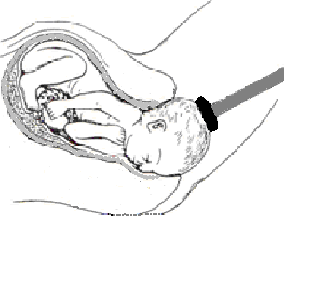 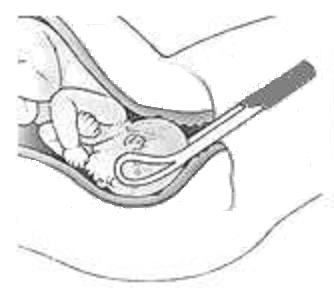                     Porod vakuumextrakcí		Porod pomocí porodnických kleští (forceps)Komplikace III. a IV. doby porodní:Jedná se především o silné poporodní krvácení způsobené porodním poraněním, zadržením části nebo celé placenty v děloze nebo nedostatečným stažením dělohy po porodu. Řešení je ovlivněno vyvolávající příčinou, intenzitou krvácení a stavem rodičky. Rozsáhlé porodní poranění je nutné ošetřit v celkové anestézii. Zadrženou placenu nebo její část lékař/ka vyjme a vyčistí dutinu děložní v celkové anestézii. Ve zcela ojedinělých případech život ohrožujícího poporodního krvácení je nutné po vyčerpání všech dostupných možností provést operační odstranění dělohy.Následky výkonuZ nekomplikovaného vaginálního spontánního porodu neplynou žádné následky. Při operativním způsobu porodu (vakuumextrakce, forceps) je při správné technice provedení minimální riziko komplikací a následků. Vakuumextrakce je náročnější pro dítě, nejčastěji zvětšuje jen otok na hlavičce. Riziko poranění dítěte při používaných hodnotách podtlaku a u zralého dítěte, je velmi malé. Častější komplikací bývá krvácení do podkoží hlavičky dítěte, ale i tyto komplikace nezanechávají dlouhodobé následky. Podobně jako při samovolném porodu, může u operativního porodu dojít k poranění hráze, vzácně k poranění řitního svěrače či dolní části tlustého střeva. Možným následkem těchto poranění může být porucha funkce řitního svěrače a píštěle mezi konečníkem a pochvou. Těmto komplikacím se budeme snažit předejít chráněním hráze a bude-li potřeba, preventivním protětím hráze (episiotomií). Bohužel přes všechna opatřenía  naše úsilí nelze zcela vyloučit, že může ke zmíněným poraněním dojít.Vzor vyplnění (zatržení):Zakroužkujte správnou odpověďNEByla jsem srozumitelně informována o alternativách výkonu prováděných ve FN Olomouc, 
ze kterých mám možnost volit.ANONEByla jsem informována o možném omezení v obvyklém způsobu života a v pracovní schopnosti po provedení příslušného zdravotního výkonu, v případě možné nebo očekávané změny zdravotního stavu též o změnách zdravotní způsobilosti.ANONEByla jsem informována o léčebném režimu a preventivních opatřeních, která jsou vhodná, 
o provedení kontrolních zdravotních výkonů.ANONEVšem těmto vysvětlením a informacím, které mi byly lékařem sděleny
a vysvětleny, jsem porozuměla, měla jsem možnost klást doplňující otázky, které mi byly lékařem zodpovězeny.ANONEPo výše uvedeném seznámení prohlašuji:Po výše uvedeném seznámení prohlašuji:Po výše uvedeném seznámení prohlašuji:- že souhlasím s navrhovanou péčí a s provedením výkonu a v případě výskytu neočekávaných komplikací, vyžadujících neodkladné provedení dalších zákroků nutných k záchraně života nebo zdraví, souhlasím s jejich provedením.ANONE- že jsem lékařům nezamlčela  žádné  mně  známé údaje o mém zdravotním stavu, jež by mohly nepříznivě ovlivnit moji léčbu či ohrozit mé okolí, zejména rozšířením  přenosné choroby.ANONE- že v případě nutnosti dávám souhlas k odběru biologického materiálu (krev, moč…) na potřebná vyšetření k vyloučení zejména přenosné choroby.ANONEDatum:HodinaPodpis pacientky nebo zákonného zástupce (opatrovníka)Jméno příjmení lékaře(řky),který(á) podal(a) informaciPodpis lékaře(řky),který(á) podal(a) informaciPokud se pacientka nemůže podepsat,uveďte důvody, pro které se pacientka nemohla podepsat:Pokud se pacientka nemůže podepsat,uveďte důvody, pro které se pacientka nemohla podepsat:Pokud se pacientka nemůže podepsat,uveďte důvody, pro které se pacientka nemohla podepsat:Pokud se pacientka nemůže podepsat,uveďte důvody, pro které se pacientka nemohla podepsat:Jak pacientka projevila svou vůli: Jak pacientka projevila svou vůli: Jak pacientka projevila svou vůli: Jak pacientka projevila svou vůli: Jméno a příjmení zdravotnického pracovníka/svědkaPodpis zdravotnického pracovníka/svědkaDatum:Hodina